Zajęcia rewalidacyjne  dla klasy III 16 i  17 04.2020Dzień dobry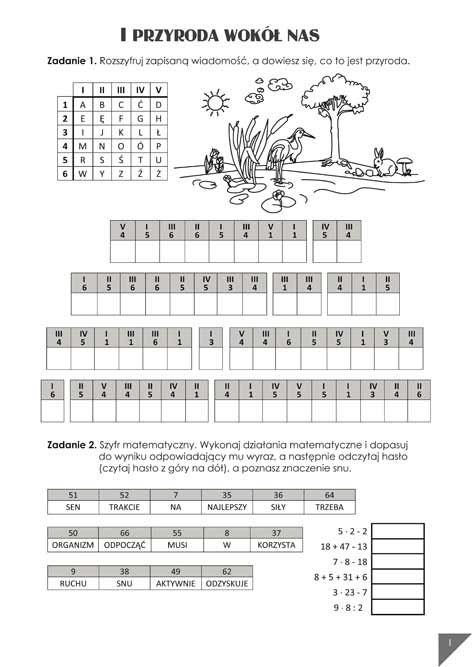 Przygotowałam dla Was  Kartę wiosenną  oraz przykłady gier, które możecie sobie wydrukować i miło spędzić czas z rodzina  grając w nie.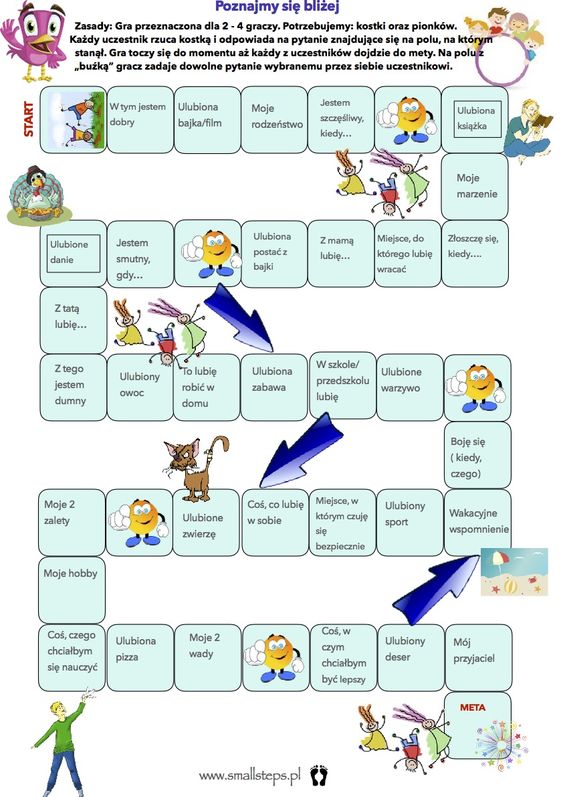 Pomóż misiowi odnaleźć drogę do miodu. 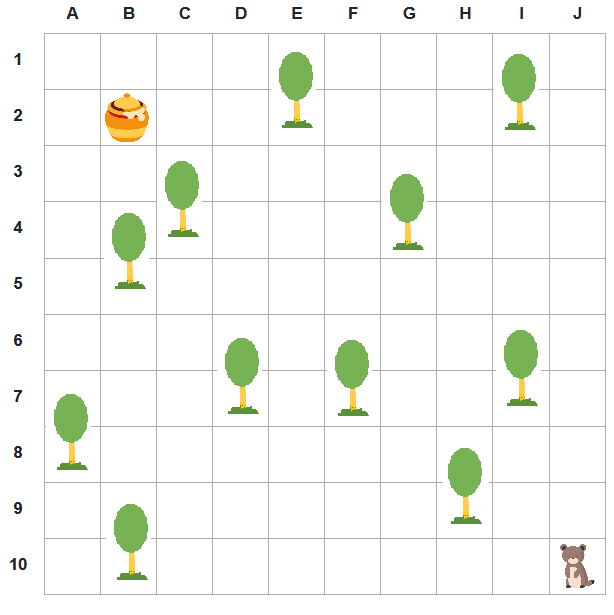 Zapisz poniżej współrzędne drogi, jaką musi pokonać miś omijając drzewa. Zastanów się ile jest możliwych dróg? Pamiętaj, że misiu stoi na polu start, a pole z miodem to meta.Przykład pierwszej drogi:Narysuj współrzędne kolejnych trzech propozycji dróg: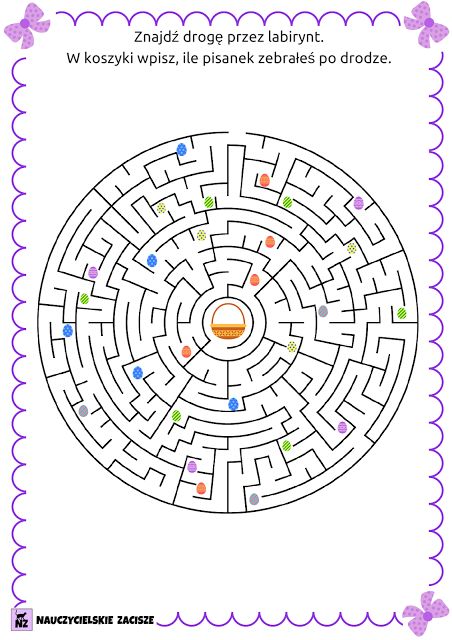 A oto propozycja wspólnych prac plastycznych dla mlodszego rodzeństwa ze starych zużytych płyt.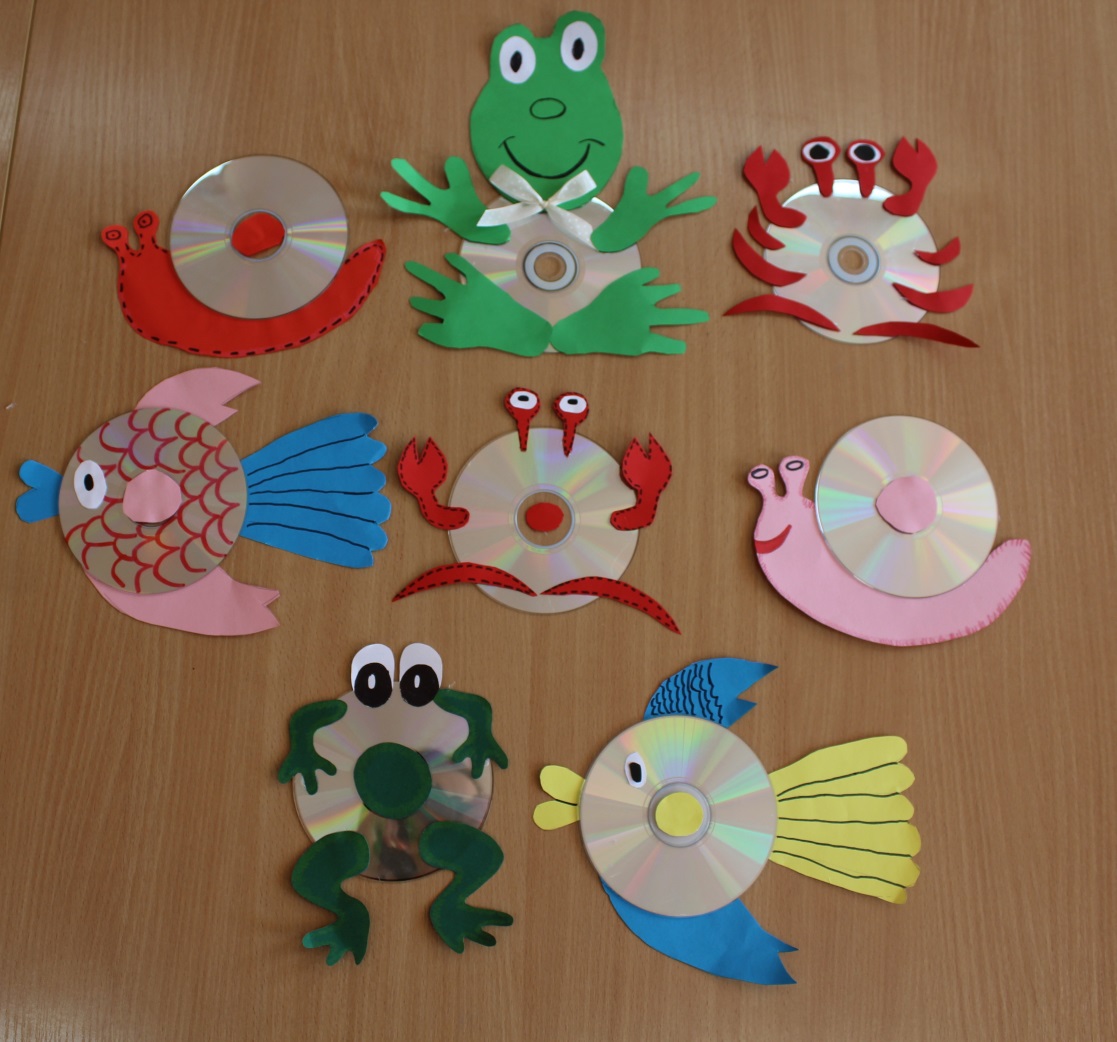 POWODZENIA !J9  J8J7J6J5I5H5H4H3H2G2F2F3E3D3D2C2